RENAL VEIN SAMPLING(Renin Activity or Miscellaneous)   Date: ____________________________    Physician: ________________________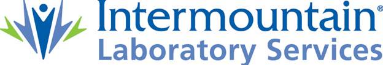 Renin ActivityRENACTimeTube #AccessionLeft Renal VeinRight Renal VeinIVCPlease use this form for miscellaneous vein samplingTest Requested:_________TimeTube #AccessionRight VeinVein:_____________Left VeinVein:___________IVC